ПРОЕКТР Е Ш Е Н И Е Собрания депутатов муниципального образования« Октябрьское сельское поселение»О внесении изменений и дополнений  в Положение о муниципальной службе в  муниципальном образовании « Октябрьское сельское поселение».         В соответствии Законом Республики Марий Эл от 31.05.2007г. № 25-З «О реализации полномочий Республики Марий Эл в области муниципальной службы»  (в ред. от  30.06.2016г.)Собрание депутатов муниципального образования «Октябрьское сельское поселение»  РЕШАЕТ:Внести в Положение о муниципальной службе в муниципальном образовании « Октябрьское сельское поселение», утвержденное решением Собрания депутатов муниципального образования « Октябрьское сельское поселение» от  30 апреля  2014 года № 156  (далее - Положение) следующие изменения и дополнения: 1.1. п.1 ст.5 Положения дополнить  абзацем  следующего содержания:«  Представление сведений об адресах сайтов и (или) страниц сайтов в информационно-телекоммуникационной сети "Интернет", на которых гражданин, претендующий на замещение должности муниципальной службы,   размещал общедоступную информацию, а также данные, позволяющие их идентифицировать.»  1.2. часть 1 статьи 10 Положения дополнить п.11 следующего содержания:«11)  непредставление сведений об адресах сайтов и (или) страниц сайтов в информационно-телекоммуникационной сети "Интернет", на которых гражданин, претендующий на замещение должности муниципальной службы,   размещал общедоступную информацию»1.3.пункт 3 статьи 17изложить в следующей редакции:  1) заявление с просьбой о поступлении на муниципальную службу и замещении должности муниципальной службы  ;2) собственноручно заполненную и подписанную анкету по форме, установленной уполномоченным Правительством Российской Федерации федеральным органом исполнительной власти, с приложением фотографии;3) паспорт;4) трудовую книжку, за исключением случаев, когда трудовой договор (контракт) заключается впервые;5) документ об образовании;6) страховое свидетельство обязательного пенсионного страхования, за исключением случаев, когда трудовой договор (контракт) заключается впервые;7) свидетельство о постановке физического лица на учет в налоговом органе по месту жительства на территории Российской Федерации; 8) документы воинского учета – для граждан, пребывающих в запасе, и лиц, подлежащих призыву на военную службу;9) заключение медицинской организации об отсутствии заболевания, препятствующего поступлению на муниципальную службу;        10) сведения о доходах за год, предшествующий году поступления на муниципальную службу, об имуществе и обязательствах имущественного характера;11) сведения об адресах сайтов и (или) страниц сайтов в информационно-телекоммуникационной сети «Итернет», на которых гражданин размещал общедоступную информацию, а также данные, позволяющие их идентифицировать;12) иные  документы, предусмотренные федеральными законами, указами Президента Российской Федерации и постановлениями Правительства Российской Федерации. Обнародовать настоящее решение в  установленном порядке. Настоящее решение вступает в силу со дня его обнародования.Глава муниципального образования« Октябрьское сельское поселение»,председатель Собрания депутатов                                                                Г. Сошина« Октябрьский ял кундем»муниципальный образованийындепутатше- влакын  Погынжо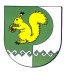 Собрание депутатовмуниципального образования«Октябрьское сельскоепоселение»